SZOMBATHELY MEGYEI JOGÚ VÁROS POLGÁRMESTERI HIVATALA EGÉSZSÉGÜGYI ÉS KÖZSZOLGÁLATI OSZTÁLY, KÖZNEVELÉSI, SPORT ÉS IFJÚSÁGI IRODA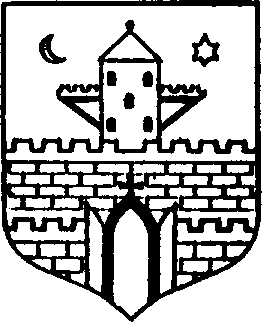 9700 Szombathely, Kossuth L. u. 1-3.Vasi Diák Közösségi SzolgálatKÖZÖSSÉGI SZOLGÁLATI NAPLÓTanuló neve: ………………………….….…. Osztálya:……….. Oktatási azonosítója: …………………….………Iskola OM kódja:……………….. Iskola neve: ………….……….…………………………………….……………….Fogadó intézmény megnevezése: ………………….…………….…………………………………………………….Összes óra: ……….………………………….Lezárva (dátum): ……………………………………	…….…………………………….aláírástelefon: +36 94/520-156weblap: www.szombathely.hu; www.vdksz.hu vdksz@szombathely.huKözösségi szolgálat időtartamaKözösségi szolgálat időtartamaFeladat megnevezése(tanulói élmények, tapasztalatok)tanácsadó- mentor aláírása, pecsétdátumteljesített óraFeladat megnevezése(tanulói élmények, tapasztalatok)tanácsadó- mentor aláírása, pecsét